Bitte zurücksenden an:
Email: anna.bozzi@scienceindustries.ch
_____________________________________________________________________________________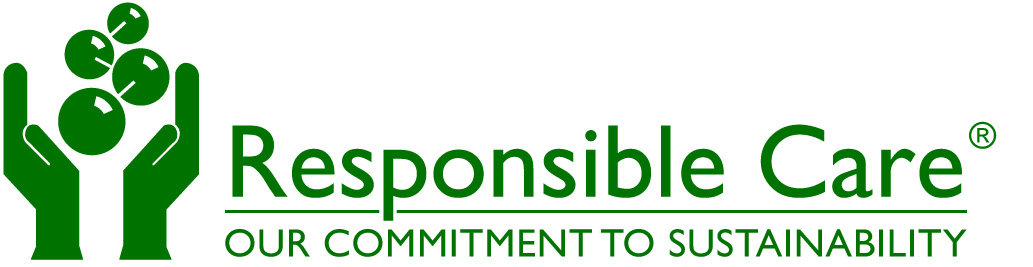 Wir melden als Koordinator für die Belange von RC in unserer Firma:Datum:				Unterschrift /Firmenstempel:FirmaKoordinatorName/VornameFunktionTelefone-mailKoordinator Stellvertreter 
(fakultativ)Funktion Telefone-mail